											  The information you provide on this form will be used by us at Huntingdonshire Volunteer Centre (HVC) to signpost potential volunteers to your organisation and advertise roles you have available.Please send your completed registration form to your local volunteer centre to the address on the last page, along with any posters/logos which may assist in the advertising of your opportunity.  Alternatively, you can e-mail us at: admin@huntsvc.org.uk.Promotion of your opportunities can be via social media or our Newsletter and the format will be at the discretion of HVC Please answer the questions below to register your opportunity with us; It is important that you provide as much information as possible.   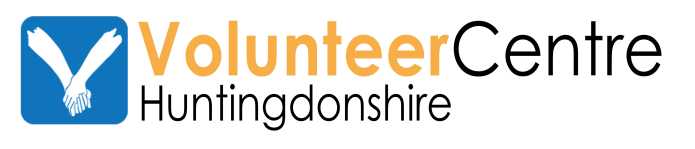 Huntingdon Office : 1 Princes Street, Huntingdon, PE29 3PA.  01480 414766  huntingdon@huntsvc.org.ukRamsey Office: Methodist Church, High Street, Ramsey, PE26 1AA.  01487 814117 ramsey@huntsvc.org.ukSt Ives Office: Town Hall, Market Hill, St Ives, PE27 5AL. 01480 301462 stives@huntsvc.org.ukSt Neots Office: South Street Community Building, South Street, St Neots, PE19 2PH. 01480 476047 stneots@huntsvc.org.ukQuestionsYour AnswersSection 1:  ORGANISATION DETAILSSection 1:  ORGANISATION DETAILSName of OrganisationAddress of OrganisationName of Contact(This should be the person that any prospective volunteers would contact)Contact Phone NumberContact Email AddressOrganisation WebsiteWhat is the main purpose of your organisation?Terms and ConditionsA change in the law means that from May 2018 we need your permission to hold details about you.Your personal details will be held securely and will be used solely for the purposes of administration, communication of Huntingdonshire Volunteer Centre matters and statutory or other legal requirements.Any photographs, both in hard copy and online, including social media will be used to promote the work of Huntingdonshire Volunteer Centre.  Please sign below to acknowledge agreement of these terms.All opportunities registered must be on behalf of a Charity/Not-For-Profit/Third Sector Organisation.Terms and ConditionsA change in the law means that from May 2018 we need your permission to hold details about you.Your personal details will be held securely and will be used solely for the purposes of administration, communication of Huntingdonshire Volunteer Centre matters and statutory or other legal requirements.Any photographs, both in hard copy and online, including social media will be used to promote the work of Huntingdonshire Volunteer Centre.  Please sign below to acknowledge agreement of these terms.All opportunities registered must be on behalf of a Charity/Not-For-Profit/Third Sector Organisation.Signed                                                                                                            DateSigned                                                                                                            DatePLEASE COMPLETE A SEPARATE FORM FOR EACH VOLUNTEERING OPPORTUNITYPLEASE COMPLETE A SEPARATE FORM FOR EACH VOLUNTEERING OPPORTUNITYSection 2:  Volunteering Opportunity / RoleSection 2:  Volunteering Opportunity / RoleTitle of Opportunity  Brief Description of Opportunity(500 characters or less – more specific details will be requested later in the form)Location of OpportunitySkills / Requirements needed(eg Full UK driving licence; DBS check; Qualifications; Experience; Age)What times / days of the week do you need volunteers for this opportunity?Select all the relevant boxes that apply.Do you have a minimum requirement of volunteers? i.e.. ……………… hours/days per week/month.If this is a on-off event please state dates:What times / days of the week do you need volunteers for this opportunity?Select all the relevant boxes that apply.Do you have a minimum requirement of volunteers? i.e.. ……………… hours/days per week/month.If this is a on-off event please state dates:What benefits are available to volunteers?(eg. Travel expenses; uniform; work towards qualifications)Please read the following statements, and delete as applicable:Please read the following statements, and delete as applicable:Volunteers must be over 18 years of age/ This role is available to under 18’s (state min age)Volunteers must be over 18 years of age/ This role is available to under 18’s (state min age)This role is suitable for individuals / groupsThis role is suitable for individuals / groupsThis is a regular placement (eg weekly) / a one-off event This is a regular placement (eg weekly) / a one-off event We would be happy for this role to be advertised on: The HVC Website / On Facebook / On Twitter / in the HVC Volunteer NewsletterWe would be happy for this role to be advertised on: The HVC Website / On Facebook / On Twitter / in the HVC Volunteer NewsletterSection 3:  Any Other Information (If you feel there is any other information relevant to this opportunity, please enter it below)Section 3:  Any Other Information (If you feel there is any other information relevant to this opportunity, please enter it below)PLEASE REMEMBER TO INFORM THE VOLUNTEER CENTRE WHEN THIS OPPORTUNITY IS FILLED / WHEN VOLUNTEERS ARE NO LONGER REQUIRED.PLEASE REMEMBER TO INFORM THE VOLUNTEER CENTRE WHEN THIS OPPORTUNITY IS FILLED / WHEN VOLUNTEERS ARE NO LONGER REQUIRED.